Indian Council of Social Science Research, (ICSSR)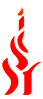 JNU Institutional Area, Aruna Asaf Ali Marg, New Delhi - 110067 (INDIA)                                Tel. Phone No. 91-11-26741849/50/51 (EPABX)         Application form for the Post of Research Assistant                    on Contract BasisPermanent Address      If both address are same please tick   in the box 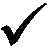 Place ______________						                                      (Signature of Candidate)Date ____________								     Name_________________GENERAL TERMS & CONDITIONSNumber of posts is tentative. ICSSR reserves the right to increase or decrease the number of posts and may or may not fill any post(s).The remunerations will be as per the rules of the ICSSR.Appointment is purely on contract basis for a fixed tenure which may be extended depending upon the requirement of ICSSR and performance of the candidate. The prescribed qualifications are the minimum and mere possession and fulfilment of the essential and desirable qualifications for a post does not entitle the candidate to be called for interview/ test.Application must be neatly typewritten on A-4 size paper in the prescribed proforma. The proforma can also be downloaded through the website www.icssr.org.One recent passport size photograph should be pasted on the top right hand corner of the application. Application without photograph will be treated as incomplete application.Envelope containing application should be super-scribed with “APPLICATION FOR THE POST OF “RESEARCH ASSISTANT.” The candidates short-listed for interview/ test will be informed by post, e-mail.  The ICSSR will not be responsible for any postal delay.Original certificates should be produced only at the time of interview/test. However, attested photocopies of testimonials may also be attached with the application in support of educational qualifications and experience etc.Applications received after expiry of the prescribed period and/or found to be incomplete in any manner or not submitted in prescribed proforma will not be entertained.The decision of the ICSSR in respect of selections shall be final and no correspondence in this regard will be entertained. Canvassing in any type from any source will disqualify the candidature of the applicant.The application complete in all respect must be sent to Administrative Officer, Indian Council of Social Science Research, Aruna Asaf Ali Marg, JNU  Institutional Area, New Delhi – 110 067 latest by the last date given in the advertisement.ADMINISTRATIVE OFFICER (ICSSR)Affix recent photograph here With signature(3.5cm X 4.5 cm)Candidate Name (in block letters) _______________________________________ _______________________________________Father’s/ Husband’s  Name (Please () tick whichever is applicable)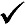 ________________________________________________________________________________Mother’s Name________________________________________________________________________________Date of Birth Age on closing dateGenderMarital StatusNationality ______________________________________________________________________________Category(Enclose self-attested copy of certificate in support)______________________________________________________________________________Present Post held/Name of the officePresent Post held/Name of the office  ______________________________________Date of Appointment in the Present PostDate of Appointment in the Present Post  ______________________________________Present Pay Present Pay   ___________________________________Communication DetailsCommunication DetailsCommunication DetailsHouse No.Village/Sector-City-District-State:Pin Code:Educational Qualifications (enclose self-attested copies of Marks-Sheet and Certificates etc.)Educational Qualifications (enclose self-attested copies of Marks-Sheet and Certificates etc.)Educational Qualifications (enclose self-attested copies of Marks-Sheet and Certificates etc.)Educational Qualifications (enclose self-attested copies of Marks-Sheet and Certificates etc.)Educational Qualifications (enclose self-attested copies of Marks-Sheet and Certificates etc.)Educational Qualifications (enclose self-attested copies of Marks-Sheet and Certificates etc.)Educational Qualifications (enclose self-attested copies of Marks-Sheet and Certificates etc.)Educational Qualifications (enclose self-attested copies of Marks-Sheet and Certificates etc.)Educational Qualifications (enclose self-attested copies of Marks-Sheet and Certificates etc.)Educational Qualifications (enclose self-attested copies of Marks-Sheet and Certificates etc.)Educational Qualifications (enclose self-attested copies of Marks-Sheet and Certificates etc.)Educational Qualifications (enclose self-attested copies of Marks-Sheet and Certificates etc.)Educational Qualifications (enclose self-attested copies of Marks-Sheet and Certificates etc.)Educational Qualifications (enclose self-attested copies of Marks-Sheet and Certificates etc.)S. No.Examination(s) PassedExamination(s) PassedBoard/ UniversityBoard/ UniversityBoard/ UniversityBoard/ UniversityBoard/ UniversityYear of PassingYear of PassingDiv. & %age of MarksDiv. & %age of MarksSubject Subject Work Experience Work Experience Work Experience Work Experience Work Experience Work Experience Work Experience Work Experience Work Experience Work Experience Work Experience Work Experience Work Experience Work Experience S. No.Name of organization with addressPost held & Pay ScalePost held & Pay ScaleFromToExperienceExperienceExperienceExperienceExperienceNature of Duties (attach experience certificate) Nature of Duties (attach experience certificate) Whether regular/ ad-hoc/ full time/ part timeS. No.Name of organization with addressPost held & Pay ScalePost held & Pay ScaleFromToNo. of Years No. of Years MonthsTotalTotalNature of Duties (attach experience certificate) Nature of Duties (attach experience certificate) Whether regular/ ad-hoc/ full time/ part timeDetails of Professional/ Technical Educational QualificationDetails of Professional/ Technical Educational QualificationDetails of Professional/ Technical Educational QualificationDetails of Professional/ Technical Educational QualificationDetails of Professional/ Technical Educational QualificationDetails of Professional/ Technical Educational QualificationDetails of Professional/ Technical Educational Qualification____________________________________________________________________________________________________________________________________________________________________________________________________________________________________________________________________________________________________________________Languages KnownLanguages KnownLanguages KnownLanguages KnownLanguages KnownLanguages KnownLanguages Known ________________________________________ ________________________________________ ________________________________________ ________________________________________ ________________________________________ ________________________________________ ________________________________________Declaration :Declaration :Declaration :Declaration :Declaration :Declaration :Declaration :Declaration :Declaration :Declaration :Declaration :Declaration :Declaration :Declaration :I hereby declare that I fulfil the eligibility conditions as per the advertisement and that all the statements made in this application are true, complete and correct to the best of my knowledge and belief. I understand that in the event of any information being found false or incorrect at any stage or not satisfying the eligibility conditions according to the requirement mentioned in the advertisement, my candidature/ appointment is liable to be cancelled /terminated.I have enclosed the required self-attested copies of the certificate.I hereby declare that I fulfil the eligibility conditions as per the advertisement and that all the statements made in this application are true, complete and correct to the best of my knowledge and belief. I understand that in the event of any information being found false or incorrect at any stage or not satisfying the eligibility conditions according to the requirement mentioned in the advertisement, my candidature/ appointment is liable to be cancelled /terminated.I have enclosed the required self-attested copies of the certificate.I hereby declare that I fulfil the eligibility conditions as per the advertisement and that all the statements made in this application are true, complete and correct to the best of my knowledge and belief. I understand that in the event of any information being found false or incorrect at any stage or not satisfying the eligibility conditions according to the requirement mentioned in the advertisement, my candidature/ appointment is liable to be cancelled /terminated.I have enclosed the required self-attested copies of the certificate.I hereby declare that I fulfil the eligibility conditions as per the advertisement and that all the statements made in this application are true, complete and correct to the best of my knowledge and belief. I understand that in the event of any information being found false or incorrect at any stage or not satisfying the eligibility conditions according to the requirement mentioned in the advertisement, my candidature/ appointment is liable to be cancelled /terminated.I have enclosed the required self-attested copies of the certificate.I hereby declare that I fulfil the eligibility conditions as per the advertisement and that all the statements made in this application are true, complete and correct to the best of my knowledge and belief. I understand that in the event of any information being found false or incorrect at any stage or not satisfying the eligibility conditions according to the requirement mentioned in the advertisement, my candidature/ appointment is liable to be cancelled /terminated.I have enclosed the required self-attested copies of the certificate.I hereby declare that I fulfil the eligibility conditions as per the advertisement and that all the statements made in this application are true, complete and correct to the best of my knowledge and belief. I understand that in the event of any information being found false or incorrect at any stage or not satisfying the eligibility conditions according to the requirement mentioned in the advertisement, my candidature/ appointment is liable to be cancelled /terminated.I have enclosed the required self-attested copies of the certificate.I hereby declare that I fulfil the eligibility conditions as per the advertisement and that all the statements made in this application are true, complete and correct to the best of my knowledge and belief. I understand that in the event of any information being found false or incorrect at any stage or not satisfying the eligibility conditions according to the requirement mentioned in the advertisement, my candidature/ appointment is liable to be cancelled /terminated.I have enclosed the required self-attested copies of the certificate.I hereby declare that I fulfil the eligibility conditions as per the advertisement and that all the statements made in this application are true, complete and correct to the best of my knowledge and belief. I understand that in the event of any information being found false or incorrect at any stage or not satisfying the eligibility conditions according to the requirement mentioned in the advertisement, my candidature/ appointment is liable to be cancelled /terminated.I have enclosed the required self-attested copies of the certificate.I hereby declare that I fulfil the eligibility conditions as per the advertisement and that all the statements made in this application are true, complete and correct to the best of my knowledge and belief. I understand that in the event of any information being found false or incorrect at any stage or not satisfying the eligibility conditions according to the requirement mentioned in the advertisement, my candidature/ appointment is liable to be cancelled /terminated.I have enclosed the required self-attested copies of the certificate.I hereby declare that I fulfil the eligibility conditions as per the advertisement and that all the statements made in this application are true, complete and correct to the best of my knowledge and belief. I understand that in the event of any information being found false or incorrect at any stage or not satisfying the eligibility conditions according to the requirement mentioned in the advertisement, my candidature/ appointment is liable to be cancelled /terminated.I have enclosed the required self-attested copies of the certificate.I hereby declare that I fulfil the eligibility conditions as per the advertisement and that all the statements made in this application are true, complete and correct to the best of my knowledge and belief. I understand that in the event of any information being found false or incorrect at any stage or not satisfying the eligibility conditions according to the requirement mentioned in the advertisement, my candidature/ appointment is liable to be cancelled /terminated.I have enclosed the required self-attested copies of the certificate.I hereby declare that I fulfil the eligibility conditions as per the advertisement and that all the statements made in this application are true, complete and correct to the best of my knowledge and belief. I understand that in the event of any information being found false or incorrect at any stage or not satisfying the eligibility conditions according to the requirement mentioned in the advertisement, my candidature/ appointment is liable to be cancelled /terminated.I have enclosed the required self-attested copies of the certificate.I hereby declare that I fulfil the eligibility conditions as per the advertisement and that all the statements made in this application are true, complete and correct to the best of my knowledge and belief. I understand that in the event of any information being found false or incorrect at any stage or not satisfying the eligibility conditions according to the requirement mentioned in the advertisement, my candidature/ appointment is liable to be cancelled /terminated.I have enclosed the required self-attested copies of the certificate.I hereby declare that I fulfil the eligibility conditions as per the advertisement and that all the statements made in this application are true, complete and correct to the best of my knowledge and belief. I understand that in the event of any information being found false or incorrect at any stage or not satisfying the eligibility conditions according to the requirement mentioned in the advertisement, my candidature/ appointment is liable to be cancelled /terminated.I have enclosed the required self-attested copies of the certificate.